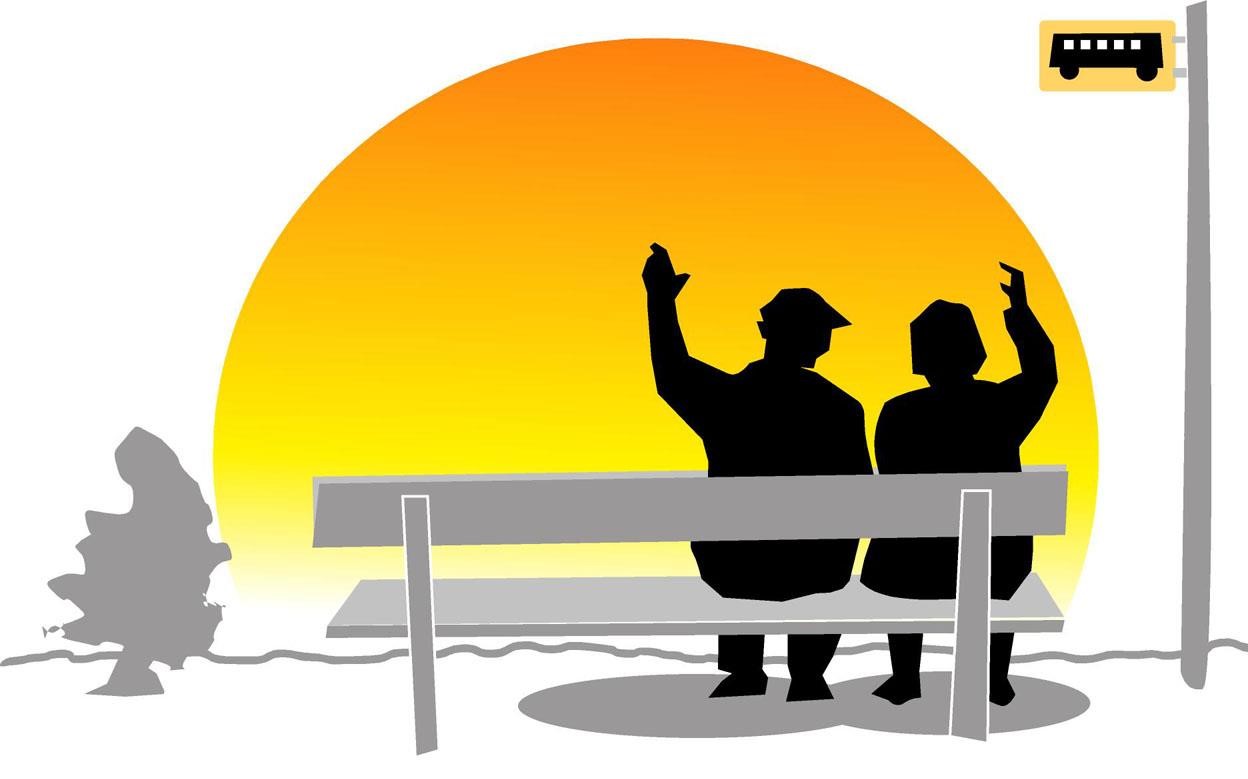 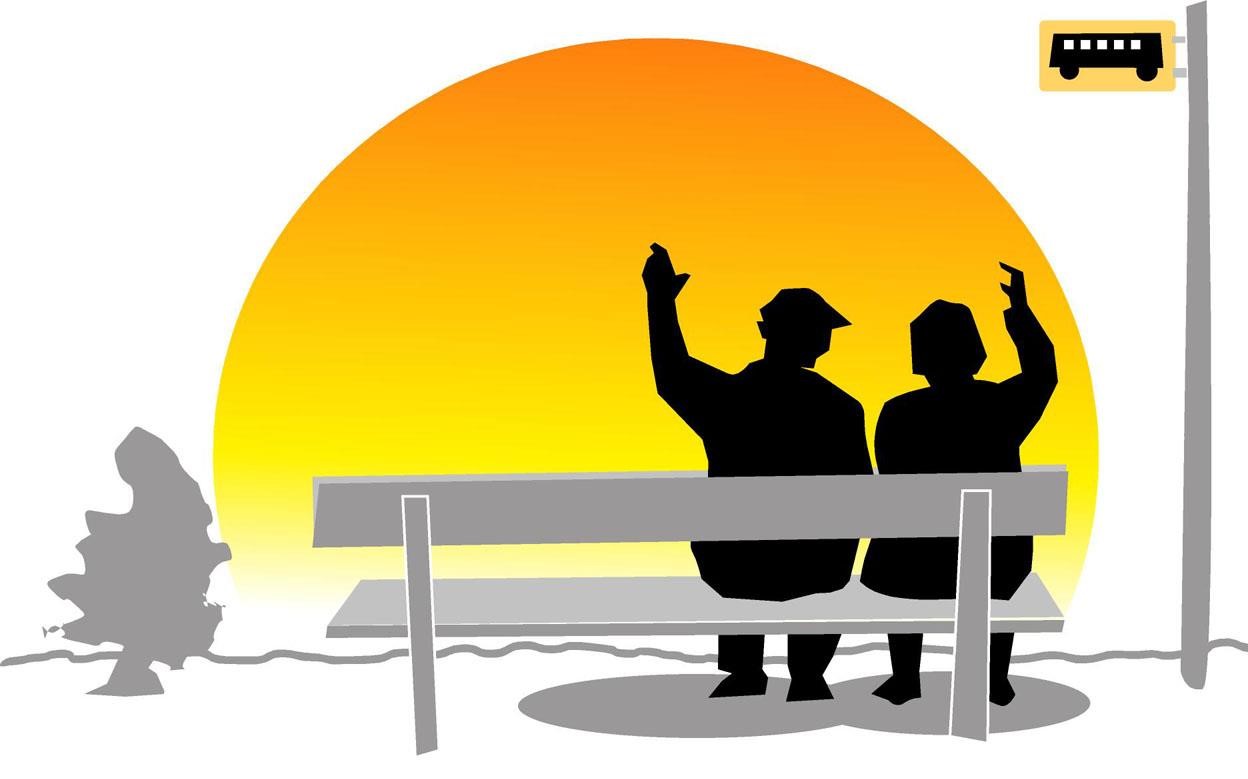 - keskusteluryhmä seniori-ikäisille naisille ja miehille yli 70 v. Ryhmän tarkoituksena on omien ajatuksien ja tunteiden jakaminen sekä uusien merkityksien ja näkökulmien löytäminen niille. Tavoitteena on yksinäisyyden, masennuksen ja ahdistuksen lieveneminen vuorovaikutuksen keinoin.  Senioripysäkki mahdollistaa myös uusien ystävyyssuhteiden solmimisen.Kokoontumiset ovat pääsääntöisesti torstaisin 15 kertaa klo 14.30-16 Joutjärven kirkolla, Ilmarisentie 1, alkaen maaliskuussa 2018. Ryhmäkoko on noin 7 henkilöä ja yhteydenotot viimeistään 16.2.2018.Jos kiinnostuit, kysy rohkeasti lisää! Ryhmänohjaajana toimii Joutjärven srk:n diakonissa Liisa Malin, yhteydenotot p. 044 719 1449 tai liisa.malin@evl.fi.   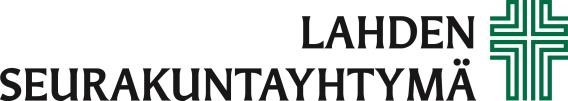 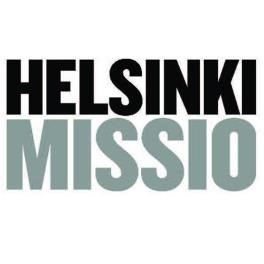 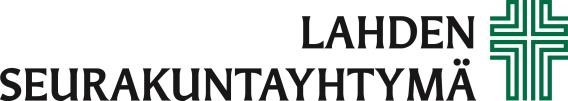 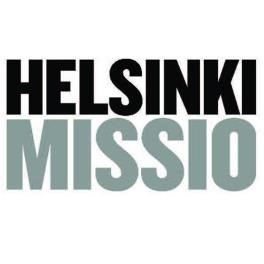 - keskusteluryhmä seniori-ikäisille naisille ja miehille yli 70 v. Ryhmän tarkoituksena on omien ajatuksien ja tunteiden jakaminen sekä uusien merkityksien ja näkökulmien löytäminen niille. Tavoitteena on yksinäisyyden, masennuksen ja ahdistuksen lieveneminen vuorovaikutuksen keinoin.  Senioripysäkki mahdollistaa myös uusien ystävyyssuhteiden solmimisen.Kokoontumiset ovat pääsääntöisesti torstaisin 15 kertaa klo 14.30-16 Joutjärven kirkolla, Ilmarisentie 1, alkaen maaliskuussa 2018. Ryhmäkoko on noin 7 henkilöä ja yhteydenotot viimeistään 16.2.2018.Jos kiinnostuit, kysy rohkeasti lisää! Ryhmänohjaajana toimii Joutjärven srk:n diakonissa Liisa Malin, yhteydenotot p. 044 719 1449 tai liisa.malin@evl.fi.   